Creswell C of E Nursery & Infant School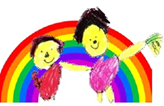 Covid-19 Home / School Agreement – September 2020As we all return to school in September, in order to operate safely and to reduce the risk to our staff, children and other adults associated with COVID-19 we ask that you agree to and follow these guidelines.  Thank you for your continued support.Creswell C of E Nursery and Infant school staff will:Adhere to the social distancing rules as set out by the government as much as we reasonably can;Inform the Management if they or any of their household develop any symptomsAdhere to strict hand washing and cleaning policies as set out in our new Covid-19 Risk AssessmentsImplement strict cleaning schedules of surfaces and equipment.Use PPE as per the Government guidanceFollow Government advice as far as is practicable from the Advice for Schools and Early Years Settings document.Following Government advice regarding social distancing and travel when not at work.Provide an environment which has been risk assessed in response to the COVID-19 infection;Provide a curriculum that meets the needs of your child’s well-being, mental health and academic needs.Continue our clear and consistent approach to rewards and sanctions for children as set out in the Behaviour Policy and COVID-19 Addendum as well the expectations outlined in this agreement.Communicate between home and school through ClassDojo, text, email and the school website.When my child returns in September I agree that:I will not bring my child/ren to school if they, or anyone in my household, has a fever, cough or loss of taste/smell.  If my child develops any symptoms of coronavirus (COVID-19) I will be called and asked to collect them immediately. My child will wait with an adult who will be wearing PPE in an isolation room.  My child will be sent home to self-isolate for at least 7 days from when the symptoms started and informed to book a test.  We will self-isolate for 14 days as a family or until test results for the individual developing symptoms provides the school with evidence of a negative test result.Only 1 adult will drop off/collect my child/renDuring drop off/collection I will follow site access guidelines and adhere to social distancing guidelines remaining 2m from others at all times.I will not come to school other than at agreed drop off and collection times.  My child/ren will bring their book bag with their reading diary and reading book but will not bring any personal items from home in order to reduce contamination risks.I will remind my child about socially distancing but accept that with young children, this is not always possible and agree to my child/ren being placed in a ‘class bubble’ group of children who will remain the same.I understand that my child will need to use good respiratory and hand hygieneI understand that if my child has school meals they will be served in the classroom.If my child brings a packed lunch, I will send it in disposable packaging and ensure it contains food and drink that they can open and eat with minimal help or intervention from an adult.  I will contact school via telephone or email to discuss any issues or make alternative arrangements.I will dress my child in clothing that they can manage independently indoors / outdoors and for toileting.  Nappy changes/personal care will still be done as and when necessary by an adult from my child’s ‘bubble’ group using PPE.I understand that I should walk/bike or travel in my own car to travel to school and accept that my car will not be permitted into the school car park to allow for safe drop off and collection procedures to be put in place.  Please note the advice of Safer travel guidance.  Coronavirus (COVID-19): safer travel guidance for passengers.I understand that social distancing measures are still appropriate outside of school and members of my household will continue to follow Government advice regarding this.I understand that my child will be supported to adhere to this agreement but if they fail to do so I will be contacted by the Head teacher and asked to agree and sign an individual code of conduct. If their behaviour continues they will move onto step 3 or step 4 of the school behaviour ladder in line with the school behaviour policy and behaviour addendum for COVID-19.